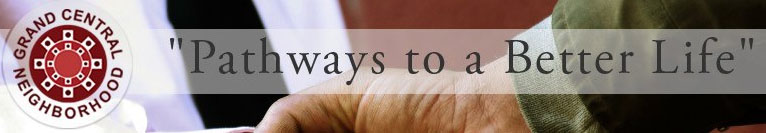 VOLUNTEER APPLICATIONName: ________________________ Phone: ________________________E-Mail: _______________________ Age: ______________________Address: _____________________________________________________Please check the opportunities you are interested in:Soup Kitchen Services: ____      Other: ___________________What is your availability? Lunch 12:00pm-1:30pm or Dinner: 4pm-6pm or Both:This helps us understand your schedule but does not guarantee that time until it is confirmed and scheduled with the Volunteer Coordinator. Monday    Tuesday        Wednesday      Thursday       Friday      Saturday      Sunday_D_____      L___D___   __ D____       __D_____   L___D__   L__ D__    L__ D__What kind of commitment are you looking for?  Please circle one:Weekly		Monthly		Student-based		     Temporary		Are you seeking court-mandated community service hours?: Yes _____ No _____Emergency Information:Friend or Relative to Contact#:  _________________  Relationship:  ________________Please provide a reference. 1. Name:		Relationship    	Phone				Email _____________________________________________________________________I certify the information given above is true and complete to the best of my knowledge.  I authorize GCN to contact the places and persons listed as references.Signature:  ____________________________________     Date:  ___________________When completed, please return this application Fayola Thomas at fthomas@gcnssc.orgThank you for your generosity. 